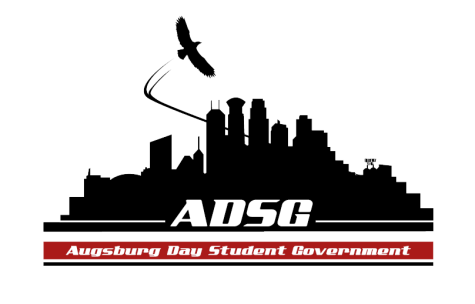 Augsburg Day Student Government AgendaJanuary 20, 2016
Marshall Room 6:00PM      Call to Order:	             Roll Call: Pronouns; dream vacation spot. Members present: Members absent: Keisha Barnard, Julian Kritz, Sammy Coy, Duina HernandezAdvisors present: None   Guests present: Mary, Quin Share PuppyLucy Sukar Mariam FawzyAdoption of the Agenda Community Sharing: NoneApproval of Previous Minutes01-13-16  Adopted 6:10Unfinished BusinessNew BusinessAnnouncementsPresident: Reies {On behalf of Duina}: Thank you to Elise for cleaning the Student Government office-Going to Board of Region meeting coming up Jan. 31st         *Contact Duina or Reies if you want anything to be addressed-We will be redecorating the office so please feel free to bring any supplies and your creativity!Vice President:Topic: CAO Leadership Deliberation is coming up on February 6th               - Topics related to race, leadership and other important subjects                -Everyone should sign upThank you to everyone for coming to the MLK convocation, it was a huge success!People need to sign up for the charter committee and other committees that don’t have enough people.Information: Student Senate issues:Finance Committee:Save the Kids- Dilla Day: Jay Dilla was a passionate hip hop artist-he wrote impactful songs even on his death bed in the hospital. - Jay Dilla died from cardiac arrest due to Lupus disease at age 32. His mother (Maureen) goes around the nation talking about her son’s legacy. -Save the Kids would love to have Maureen Yancey on March 4&5-Another opportunity to add more prestige to Augsburg   -Asking for $1,746.40 for Maureen Yancy and her two assistants for travel fees- Maureen is 70 years old- she also lupus diseaseSheila: Motion to approve request:All Voted Yes; Motion Passed!Mindfulness Club   - Alkoni (the yoga instructor) charges $70 per session-Requesting $2,100.00 for an added Tuesday and Wednesday classTotal If Grants approved in Chartered Fund: $14,650.50Chartering Fund: $18,496.99Students Concerns Committee:Reies {On behalf of Keisha}:Wants to remind everyone that Meeting tomorrow at Chapel time- 11:30amPR Committee:Student Involvement Fair: Not a of participants showed up. Next time: Let Mariam know of any inconveniencesChartering Committee: Need people for the committee! Meeting Wednesday at Chapel time in Auggie’s NestCommissioning CommitteeElections CommitteeConstitution CommitteeResolutions Committee: Meeting 4:30pm (This Friday) in the Auggie nest -Please invite non-student government studentsEnvironmental Action Committee: Scheduling meetings, check email.Community Service Committee:      -Everyone have to do one Community Service event.      -Meeting this Wednesday at 4:30pm, there will be a scheduling option send out soon for meetings Accessibility Committee: Sam & Mariam: We talked to Ann Garvey, Jill and etc.   -We concluded that $22,500 is not as much as we thought so we are reevaluating our plan:-bring more Power doors on campus: sequencing of power door,                 -Information desk in library is too high. Needs to be lower for everyone to see. -Signs directing to accessibility friendly areas- -Interactive IOS map of Augsburg, Ann Garvey: School will handle it, will make it a summer project.             -Maya: Need to keep doors open in the bathrooms-                          Elevators in the library skips a floorSenators: Jesse: Soccer game at 10:00pm tomorrow. Bring Friends! Elise: Leadership Conference: Leaders from Private colleges will learn skills to enhanced leadership abilities. We need 10 people to attend this event. Talk to Elise or Julian for more info.Executive Board:Reies {On behalf of Sammy}: Office Hours, everyone need to sign up for office hours. -Grab second polo, -Updated organizational chart, Adjournment.Meeting was adjourned at 6:45PM.